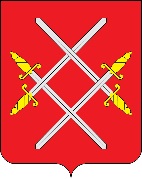 АДМИНИСТРАЦИЯ РУЗСКОГО ГОРОДСКОГО ОКРУГАМОСКОВСКОЙ ОБЛАСТИПОСТАНОВЛЕНИЕот ________________  № ___________АДОб определении временной управляющей организации для управления многоквартирными домами на территории Рузского городского округа Московской областиРуководствуясь Жилищным кодексом Российской Федерации, в соответствии с Федеральным законом от 06.10.2003 № 131-ФЗ «Об общих принципах организации местного самоуправления в Российской Федерации, в соответствии с Постановлением Правительства РФ от 21.12.2018 № 1616 «Об утверждении Правил определения управляющей организации для управления многоквартирным домом, в отношении которого собственниками помещений в многоквартирном доме не выбран способ управления таким домом или выбранный способ управления не реализован, не определена управляющая организация, и о внесении изменений в некоторые акты Правительства Российской Федерации», руководствуясь Уставом Рузского городского округа, постановляет:Определить с 01.05.2019 г. Муниципальное бюджетное учреждение «Управляющая компания Рузского городского округа» временной управляющей организацией для управления многоквартирным домом, в отношении которого собственниками помещений в многоквартирном доме не выбран способ управления таким домом или выбранный способ управления не реализован, не определена управляющая организация по следующим адресам:- д. Нестерово, ул. Микрорайон Городок, дд. 32, 34, 35, 37, 38 - п. Дорохово, ул. Большая, д. 44 А- д. Нововолково, д. 7- д. Нововолково, ул. Огородная, д. 10- п. Дорохово, ул. Виксне, д. 20- п. Дорохово, ул. Заводская, д. 1- п. Дорохово, ул. Стеклозаводская, д. 15- п. Дорохово, ул. Школьная, д. 25- п. Дорохово, ул. Московская, дд. 16, 49Д- п. Космодемьянский, дд. 6, 8, 25- д. Мишинка, ул. Сосновая, дд. 68, 69, 70, 71, 76, 79, 80- д. Шелковка, ул. Первомайская, д. 29/1- п. Кожино, дд. 1, 2, 3, 4, 5, 6, 7, 8, 9, 16, 17, 17А, 20- с. Богородское, ул. Центральная, дд. 1, 2, 3- д. Лыщиково, д. 38- д. Орешки, д. 7- д. Барынино, дд. 1, 1А- д. Старотеряево, дд. 4, 6, 12, 14- д. Старая Руза, ул. Дом творчества ВТО, дд. 12, 14- п. Тучково, микрорайон Дружный, дд. 7, 9- г. Руза, ул. Высокая, д. 5- г. Руза, ул. Говорова, д. 8- г. Руза, пер. Интернациональный, д. 4- г. Руза, ул. Красная, дд. 51, 58- г. Руза, ул. Социалистическая, д. 10- п. Дорохово, пер. Спортивный, д. 22- п. Тучково, ул. Москворецкая, влд. 2, корп. 42. Разместить на официальном сайте Рузского городского округа в сети «Интернет».3. 	 Контроль за исполнением настоящего постановления возложить на заместителя Главы администрации Рузского городского округа А.В. Казакова.Глава городского округа                                                                  Т.С. Витушева Верно: Начальник общего отдела                                                  О.П. ГавриловаАндрианова Алла Николаевнаотдел по управлению многоквартирными домами, начальник отдела+7(49627)21-206, mkd_rgo@ruzareg.ru